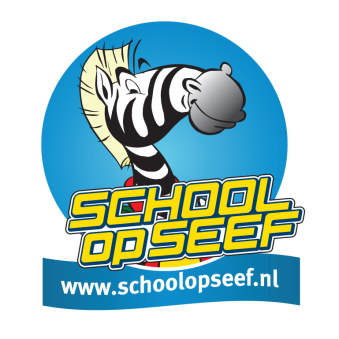 Educatie Fietsroute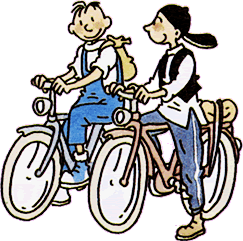 Vraag 1Wanneer je vanuit de Rembrandtstraat rechtsaf de Burgemeester Jansenlaan op wilt rijden, wie mag er dan eerst? Leg uit waarom:_______________________________________ _______________________________________ _______________________________________ _______________________________________ _______________________________________ 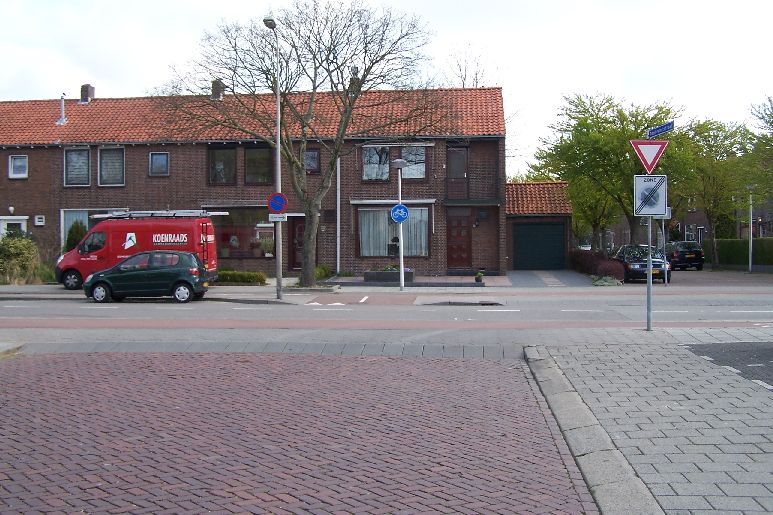 Vraag 2Wanneer je de rotonde driekwart neemt, waar ga je er dan af?_______________________________________ Wat moet je altijd doen wanneer je van de rotonde af gaat?_______________________________________ _______________________________________ _______________________________________ _______________________________________ _______________________________________ _______________________________________ 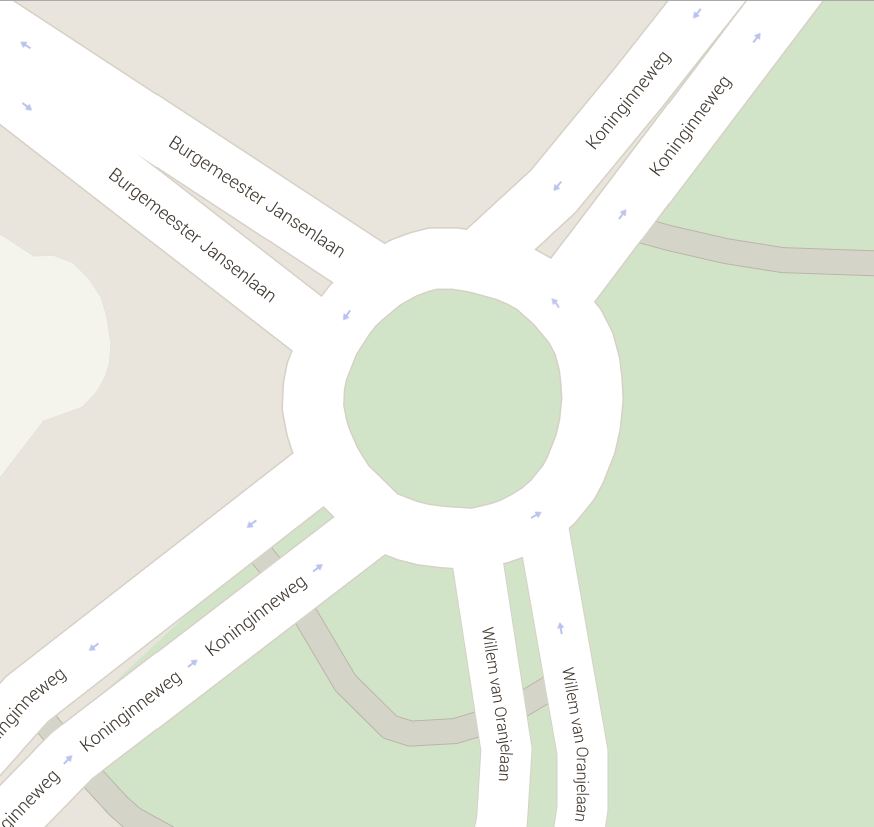 Vraag 3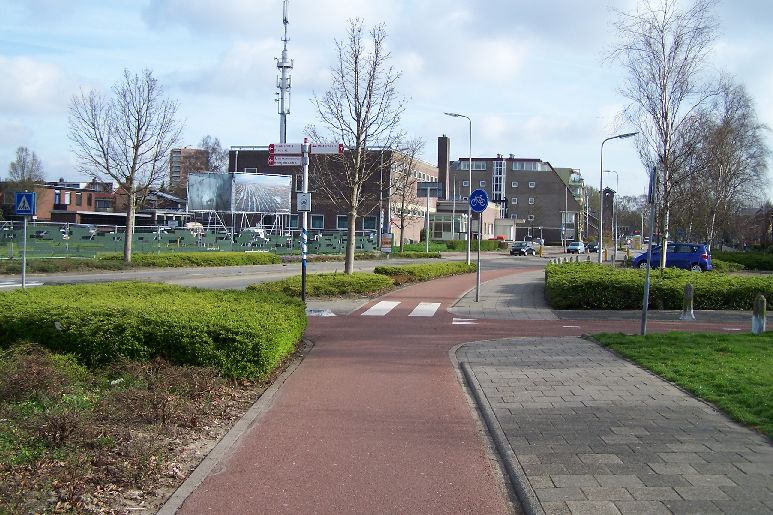 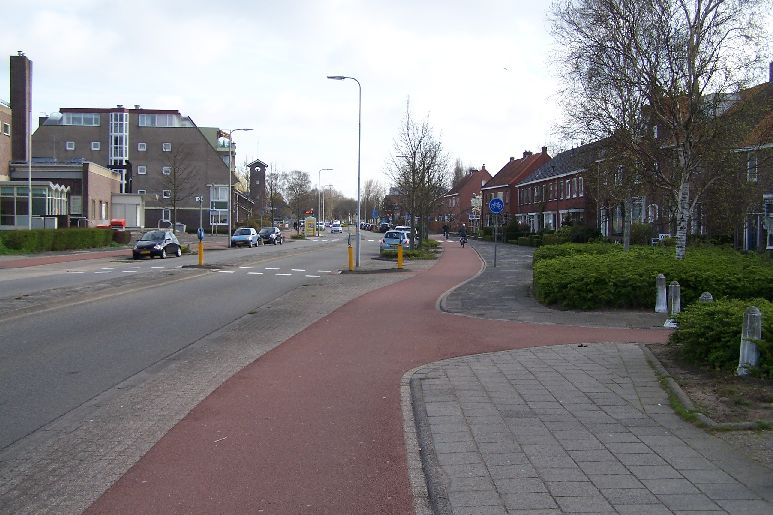 Drie verschillende voorrangssituaties langs de Koninginneweg.  Geef bij iedere kruising aan of je voorrang hebt of voorrang moet geven aan fietsers van rechts. Leg ook uit waarom: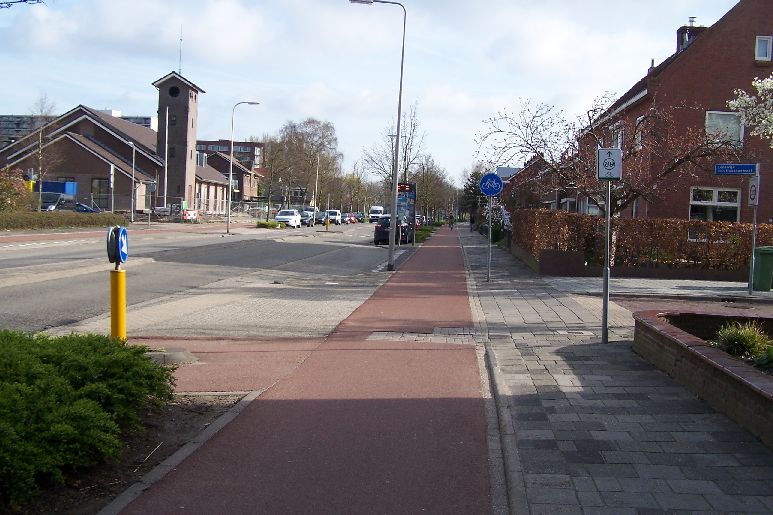 1 =  voorrang geven /  voorrang hebben      omdat: ______________________________________      _____________________________________________ 2 =  voorrang geven /  voorrang hebben      omdat: ______________________________________      _____________________________________________ 3 =  voorrang geven /  voorrang hebben      omdat: ______________________________________________________________________________________  Vraag 4Moet je een fietser die van links komt bij de rotonde Laan van Walburg / Beneluxlaan voor laten gaan? Leg uit waarom:_______________________________________ _______________________________________ _______________________________________ _______________________________________ _______________________________________ 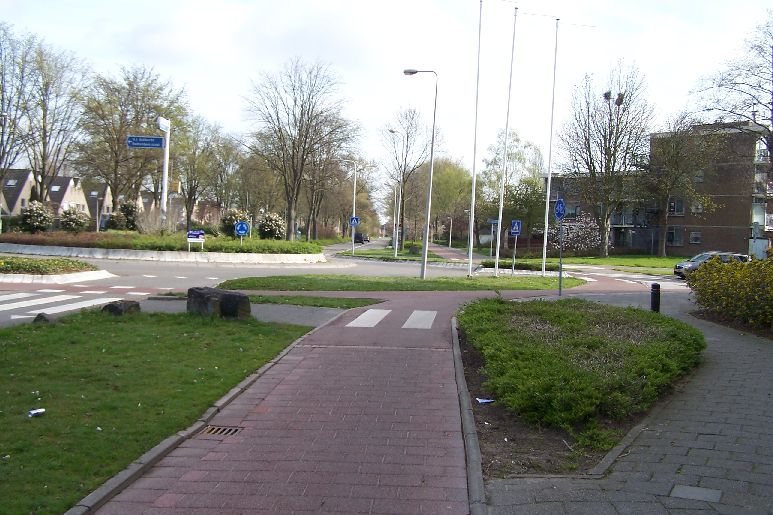 Vraag 5Is het verstandig om hier op de Beneluxlaan naast elkaar te blijven fietsen? Leg uit waarom:_______________________________________ _______________________________________ _______________________________________ _______________________________________ _______________________________________ 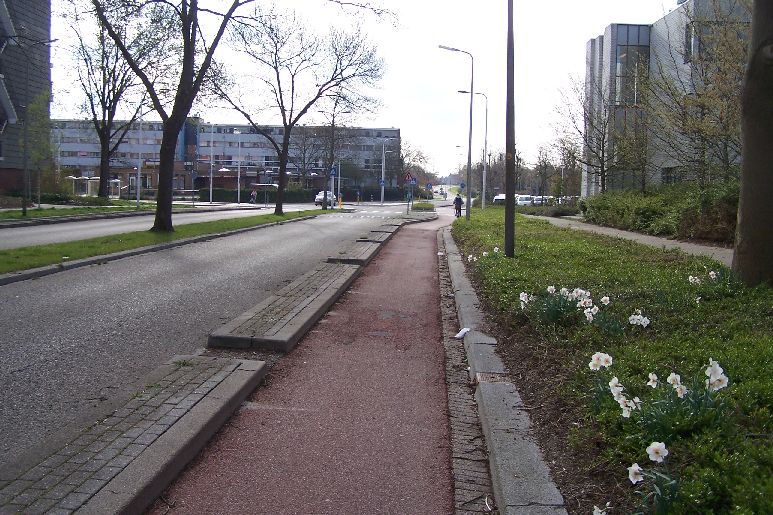 Vraag 6Je gaat straks linksaf de Burgemeester Slobbelaan in. Moet je nu alvast helemaal links bij de bosjes gaan rijden? Leg uit waarom:_______________________________________ _______________________________________ _______________________________________ _______________________________________ _______________________________________ 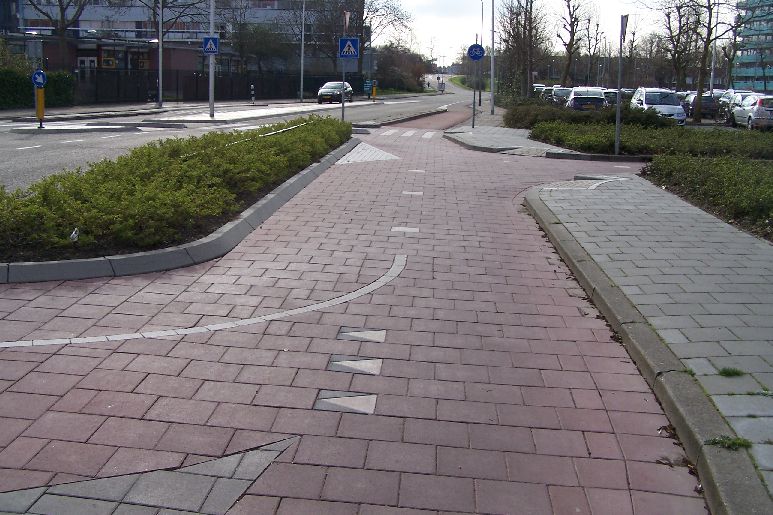 Vraag 7Wanneer er al een paar fietsers in het midden staan te wachten, is het dan verstandig al te gaan oversteken? Leg uit waarom:_______________________________________ _______________________________________ _______________________________________ _______________________________________ _______________________________________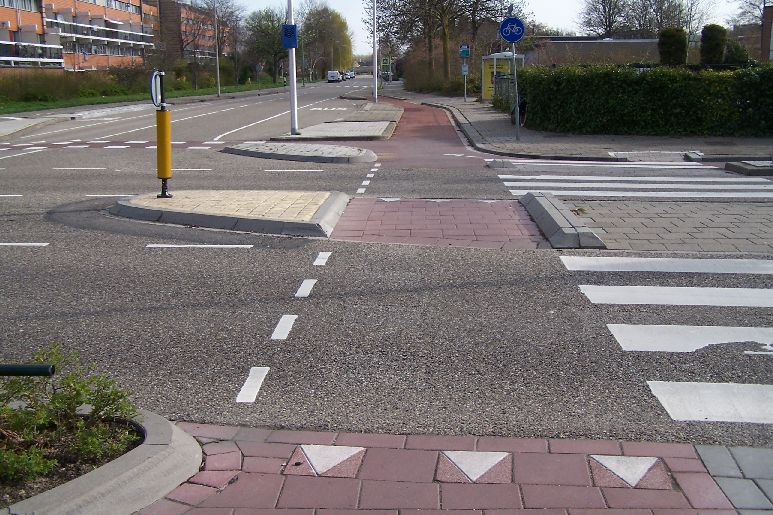 Vraag 8Is het verstandig om aan het einde van het fietspad over je schouder te kijken? Leg uit waarom:_______________________________________ _______________________________________ _______________________________________ _______________________________________ _______________________________________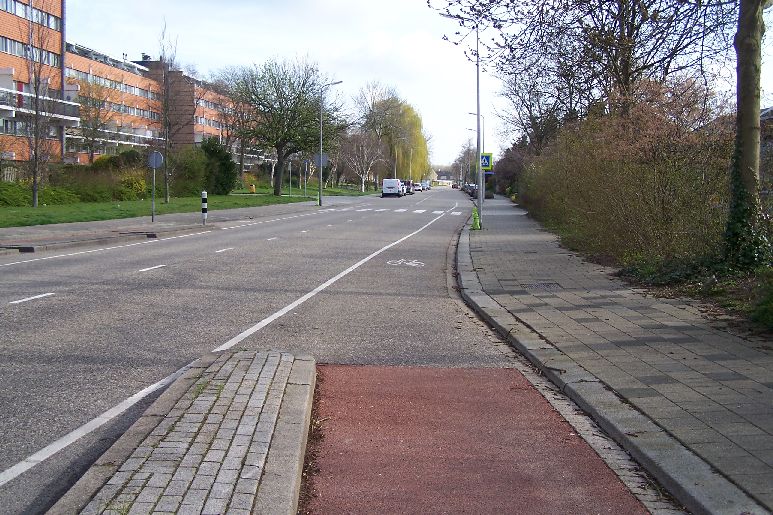 Vraag 9Is het verstandig om hier alvast in het midden van de weg te gaan rijden (voorsorteren)? Leg uit waarom:_______________________________________ _______________________________________ _______________________________________ _______________________________________ _______________________________________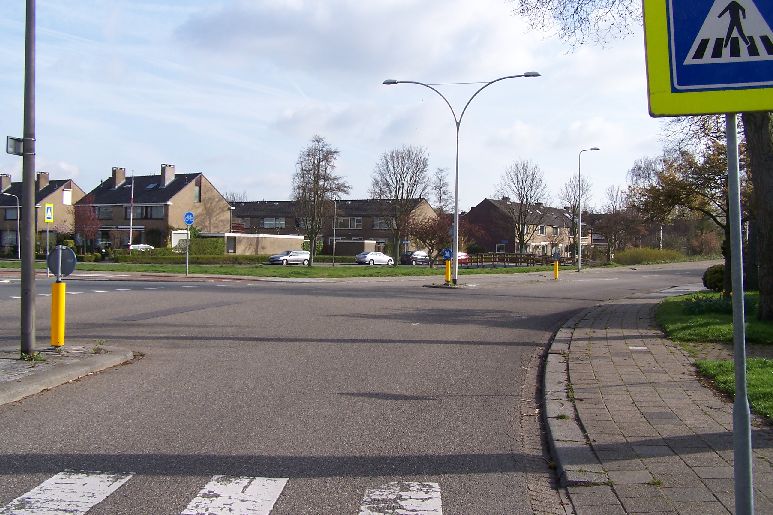 Vraag 10Wanneer een passagier uit de bus stapt en het fietspad wil oversteken, mag hij dan eerst? Leg uit waarom:_______________________________________ _______________________________________ _______________________________________ _______________________________________ _______________________________________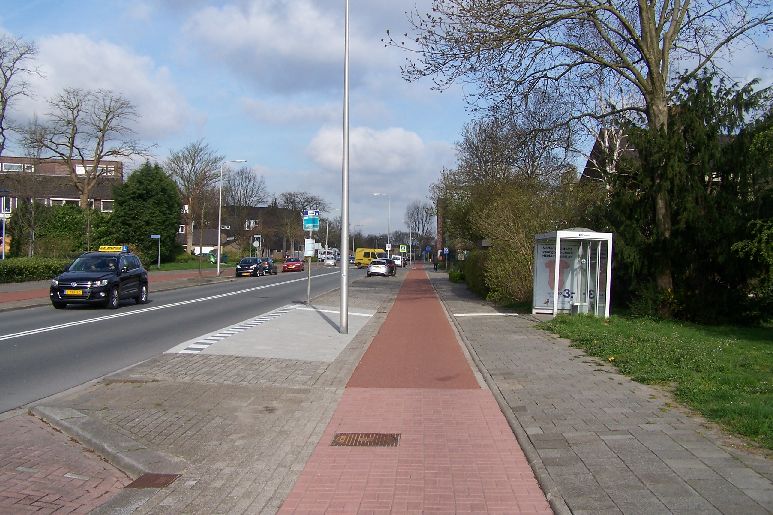 Vraag 11Wat is de juiste volgorde van voorgaan?Eerst jij, dan auto A en fietser BEerst auto A en fietser B en dan jijEerst auto A, dan jij, dan fietser BEerst fietser B, dan jij, dan auto AAnders, namelijk:_______________________________________ Leg uit waarom:_______________________________________ _______________________________________ _______________________________________ _______________________________________ 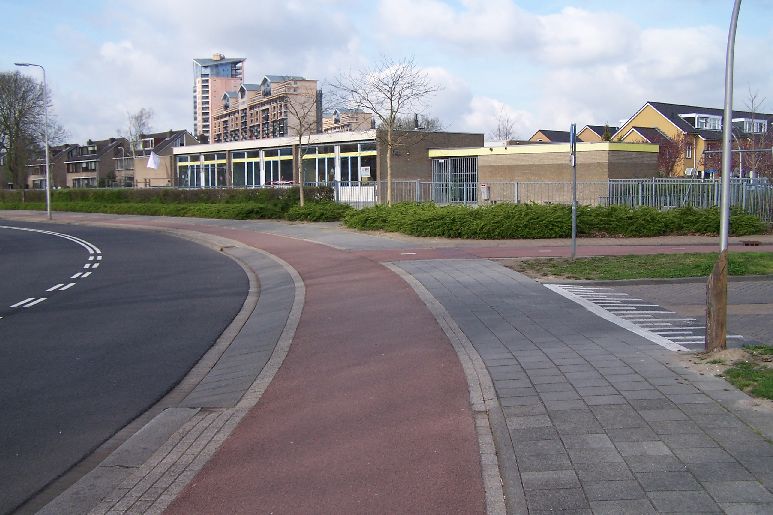 Vraag 12Wie mag er hier eerst? Een voetganger die wil oversteken of jij? Leg uit waarom:_______________________________________ _______________________________________ _______________________________________ _______________________________________ _______________________________________ 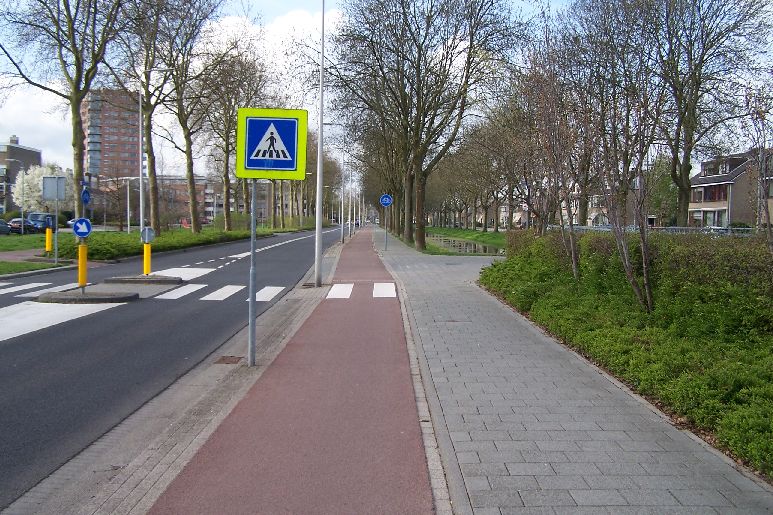 Vraag 13Wie mag er hier eerst? Een fietser van links of jij? Leg uit waarom:_______________________________________ _______________________________________ _______________________________________ _______________________________________ _______________________________________ 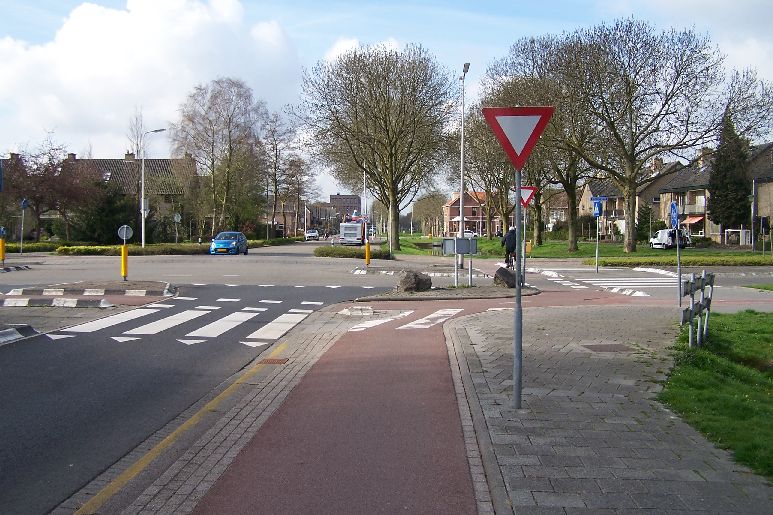 Vraag 14Waarom is het belangrijk een krappe bocht naar rechts te maken als je hier de Burgemeester Jansenlaan op rijdt?_______________________________________ _______________________________________ _______________________________________ _______________________________________ _______________________________________ 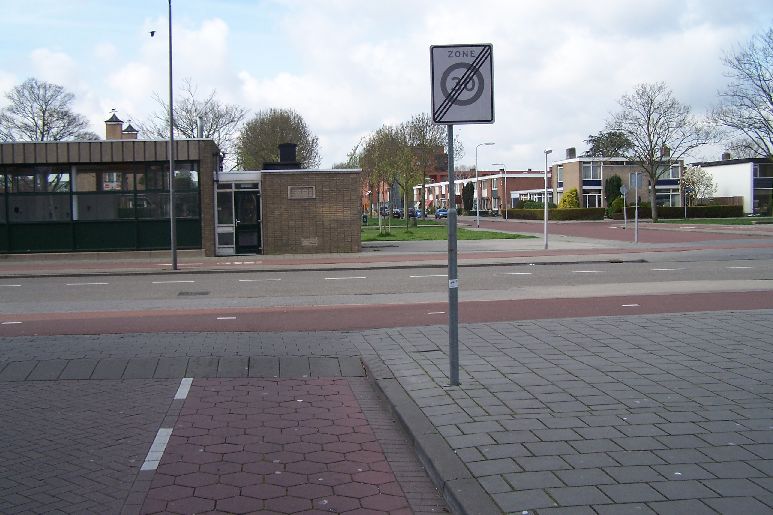 Vraag 15Jij wilt linksaf de Burgemeester Jansenlaan oversteken. Wie mag er nu eerst, een tegenligger of jij? Leg uit waarom:_______________________________________ _______________________________________ _______________________________________ _______________________________________ _______________________________________ 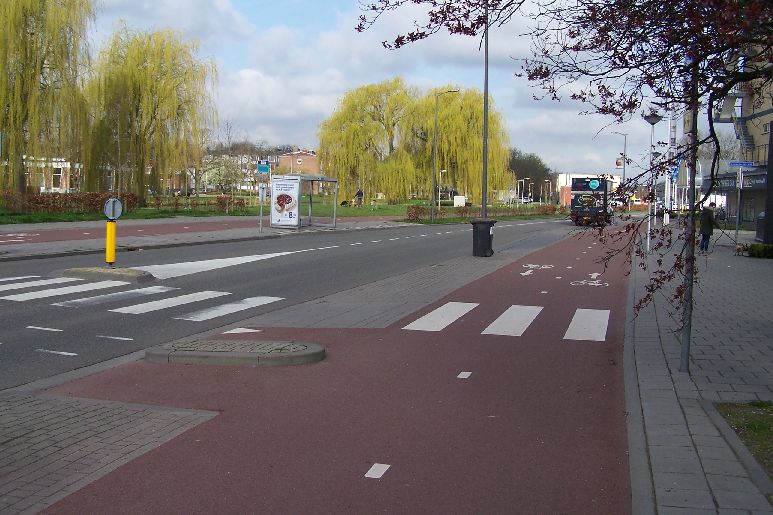 Vraag 16Waarom is het aardig wanneer je hier je hand uitsteekt als je rechtsaf de Laurensvliet in wilt?_______________________________________ _______________________________________ _______________________________________ _______________________________________ _______________________________________ 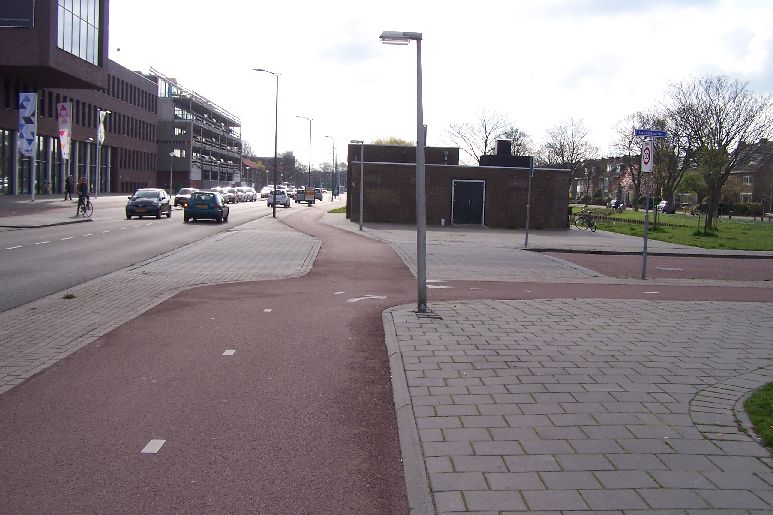 Vraag 17Hoeveel kilometer denk je dat de fietstocht was?_______________________________________ _______________________________________ _______________________________________ 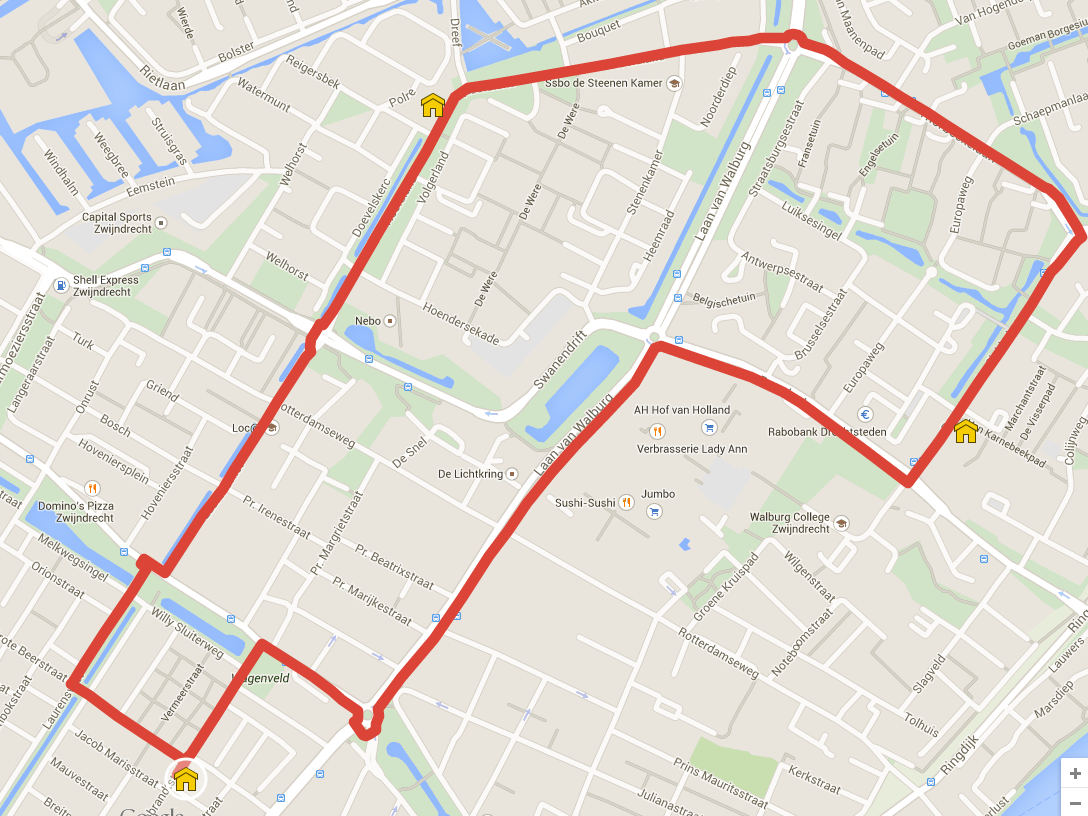 